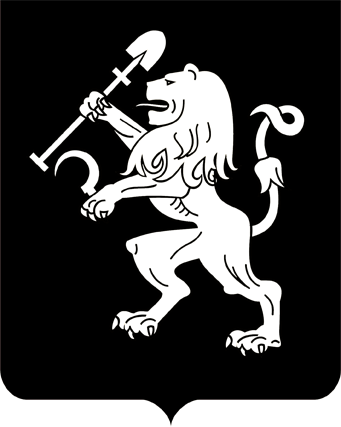 АДМИНИСТРАЦИЯ ГОРОДА КРАСНОЯРСКАПОСТАНОВЛЕНИЕО внесении измененияв постановление администрации города от 01.03.2017 № 119В связи с кадровыми изменениями в администрации города, руководствуясь статьями 41, 58, 59 Устава города Красноярска,ПОСТАНОВЛЯЮ:1. Внести изменение в приложение к постановлению администрации города от 01.03.2017 № 119 «О создании и утверждении состава общественной комиссии по развитию городской среды», изложив наименование должности члена общественной комиссии Жвакина Е.В.       в следующей редакции: «заместитель Главы города – руководитель               департамента городского хозяйства, заместитель председателя                  комиссии».2. Настоящее постановление опубликовать в газете «Городские новости» и разместить на официальном сайте администрации города.Глава города                                                                                 С.В. Еремин21.06.2019№ 400